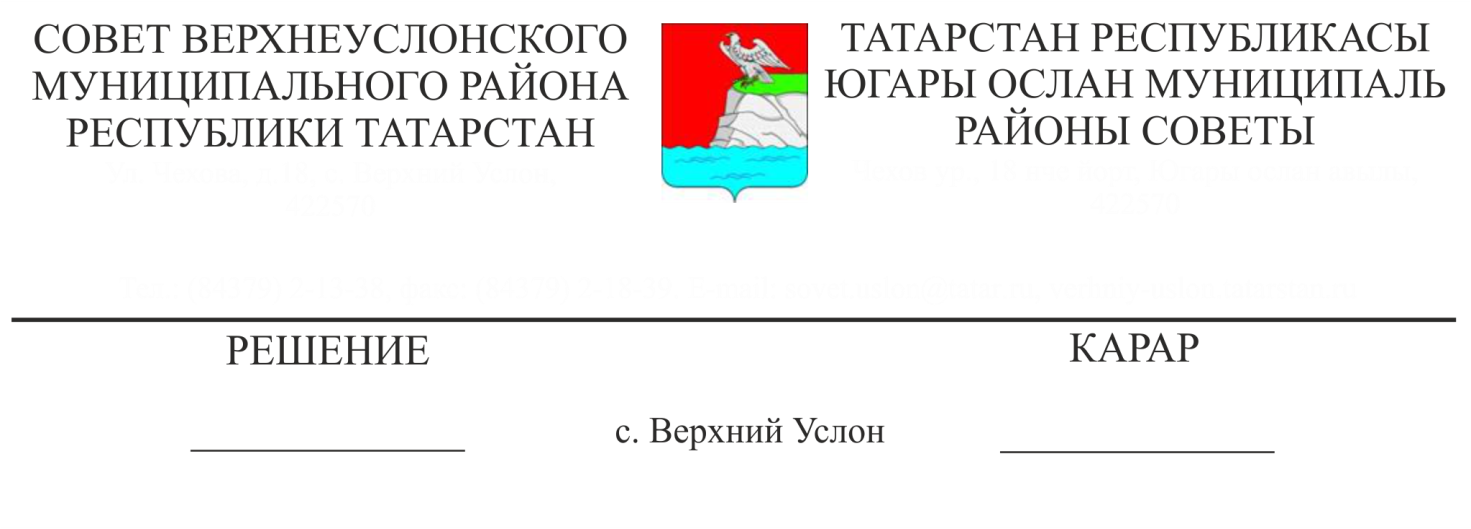 О внесении изменений в состав Совета по вопросам муниципальной службы при Главе Верхнеуслонского муниципального района, утвержденный решением Совета Верхнеуслонского муниципального района от 25 апреля 2016 года № 10-107 	В связи со штатно-должностными изменениями, Совет Верхнеуслонского муниципального района  решил:Вывести из состава Совета по вопросам муниципальной службы при Главе Верхнеуслонского муниципального района: - Федорову Людмилу Викторовну.Ввести в состав Совета по вопросам муниципальной службы при Главе Верхнеуслонского муниципального района:- Гилязиева Ильназа Нурисламовича - помощника Главы Верхнеуслонского муниципального района по противодействию коррупции.2. Утвердить состав Совета по вопросам муниципальной службы при Главе Верхнеуслонского муниципального района в новой редакции (Приложение №1).Председатель Совета, Глава Верхнеуслонского      муниципального района                                                       М.Г.ЗиатдиновПриложение №1к Решению Совета Верхнеуслонского муниципального районаот 14 сентября 2016 г. № 14-139СоставСовета по вопросам муниципальной службыпри Главе Верхнеуслонского муниципального районаПредседатель Совета, Глава Верхнеуслонского      муниципального района                                                       М.Г.ЗиатдиновПредседатель:Председатель:Председатель:Председатель:1.ЗиатдиновМарат Галимзянович-Глава Верхнеуслонского муниципального районаЗаместитель председателя:Заместитель председателя:Заместитель председателя:Заместитель председателя:2.ОсянинСергей Викторович-Заместитель Главы Верхнеуслонского муниципального районаСекретарь:Секретарь:Секретарь:Секретарь:3.АлександроваВероника Николаевна-Начальник организационного  отдела Исполнительного комитета  Верхнеуслонского муниципального района (по согласованию)Члены:Члены:Члены:Члены:4.НикитинаЛюдмила Николаевна-Руководитель аппарата Совета Верхнеуслонского муниципального района5.МингазоваАльфия Курбангалиевна-Управляющий делами Исполнительного комитета Верхнеуслонского муниципального района (по согласованию)6.Сулейманова Зухра Дилбаровна-Начальник организационного отдела Совета Верхнеуслонского муниципального района7. Пичугина Надежда Валерьевна-Начальник юридического отдела Совета Верхнеуслонского муниципального района8.КотковаЛидия Ивановна-Глава Кураловского сельского поселения Верхнеуслонского муниципального района (по согласованию)9.Хурматуллина Лилия Ильфаровна-Председатель Контрольно-счетной Палаты Верхнеуслонского муниципального района (по согласованию)10.Гилязиев Ильназ Нурисламович-Помощник Главы Верхнеуслонского муниципального района по противодействию коррупции